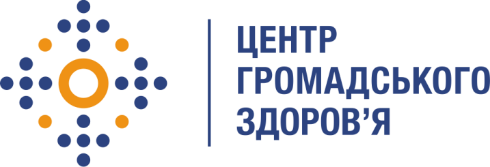 Державна установа «Центр громадського здоров’яМіністерства охорони здоров’я України» оголошує конкурс на відбірПровідного бухгалтера відділу бухгалтерського обліку та фінансово-економічного забезпечення в рамках грантової угоди з Direct ReliefНазва позиції: Провідний бухгалтер відділу бухгалтерського обліку та фінансово-економічного забезпеченняРівень зайнятості: повна зайнятістьІнформація щодо установи:Головним завданнями Державної установи «Центр громадського здоров’я Міністерства охорони здоров’я України» (далі – Центр) є діяльність у сфері громадського здоров’я. Центр виконує лікувально-профілактичні, науково-практичні та організаційно-методичні функції у сфері охорони здоров’я з метою забезпечення якості лікування хворих на cоціально-небезпечні захворювання, зокрема ВІЛ/СНІД, туберкульоз, наркозалежність, вірусні гепатити тощо, попередження захворювань в контексті розбудови системи громадського здоров’я. Центр приймає участь в розробці регуляторної політики і взаємодіє з іншими міністерствами, науково-дослідними установами, міжнародними установами та громадськими організаціями, що працюють в сфері громадського здоров’я та протидії соціально небезпечним захворюванням.Завдання: Здійснення документального оформлення та відображення в автоматизованому бухгалтерському обліку програмному забезпеченні 1C 8.3 UA-Бюджет «Комплексний облік для бюджетних установ України 2.1» первинні документи з надходження благодійної та гуманітарної допомоги, перевіряє правильність їх оформлення і відповідність змісту вимогам законодавчим та нормативним актам.Виписання видаткових та товарно-транспортних накладних розподіленої благодійної та гуманітарної допомоги на інші заклади відповідно до розподілів.Комунікація з закладами-набувачами гуманітарної та благодійної допомоги щодо документального оформлення здійснених передач та обміну документів.Підготування звітів щодо отриманої та розподіленої гуманітарної допомоги відповідно до чинного законодавства.Підготовка даних для включення їх до фінансової звітності, здійснює складання окремих її форм, а також форм іншої періодичної звітності, яка ґрунтується на даних бухгалтерського обліку. Підготовка за шаблоном договорів про безоплатну передачу матеріальних цінностей.Виконання доручень головного бухгалтера.Вимоги до професійної компетентності: Вища економічна;Досвід роботи у сфері бухгалтерського обліку бюджетної установи;Відмінне знання ділової української мови;Гарні комунікативні навички;Високий рівень самоорганізації;Вміння виконувати всі завдання вчасно;Вміння працювати на результат;Належний рівень роботи з комп’ютером, оргтехнікою, знання MS Office, знання програмного забезпечення 1С 8.3 (UA-Бюджет).Резюме мають бути надіслані електронною поштою на електронну адресу: vacancies@phc.org.ua. В темі листа, будь ласка, зазначте: «304-2023 Провідний бухгалтер».Термін подання документів – до 31 липня  2023 року, реєстрація документів завершується о 18:00. За результатами відбору резюме успішні кандидати будуть запрошені до участі у співбесіді. У зв’язку з великою кількістю заявок, ми будемо контактувати лише з кандидатами, запрошеними на співбесіду. Умови контракту можуть бути докладніше обговорені під час співбесіди.Державна установа «Центр громадського здоров’я Міністерства охорони здоров’я України» залишає за собою право повторно розмістити оголошення про вакансію, скасувати конкурс на заміщення вакансії, запропонувати посаду зі зміненими обов’язками чи з іншою тривалістю контракту.